Lesson 2: Square Roots and Cube RootsLet’s think about square and cube roots.2.1: It’s a SquareFind the area of square .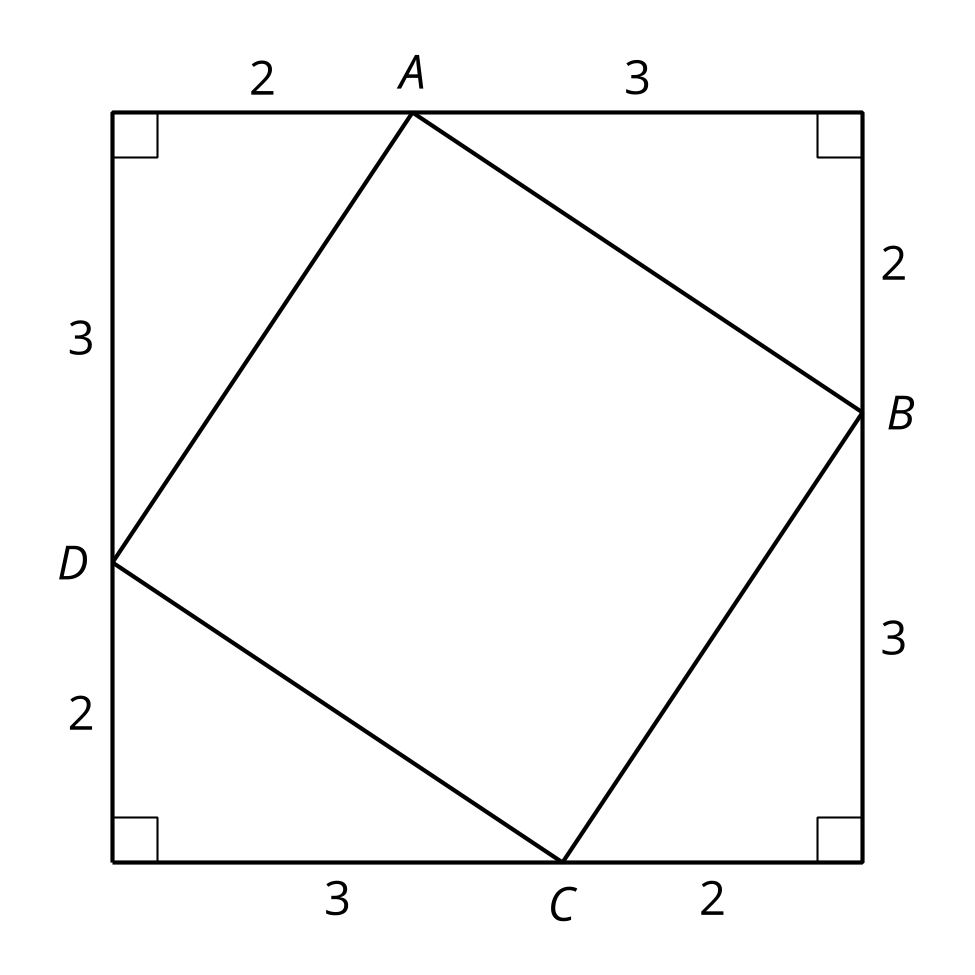 2.2: Squares and Their Side LengthsComplete the table with the area of each square in square units, and its exact side length in units.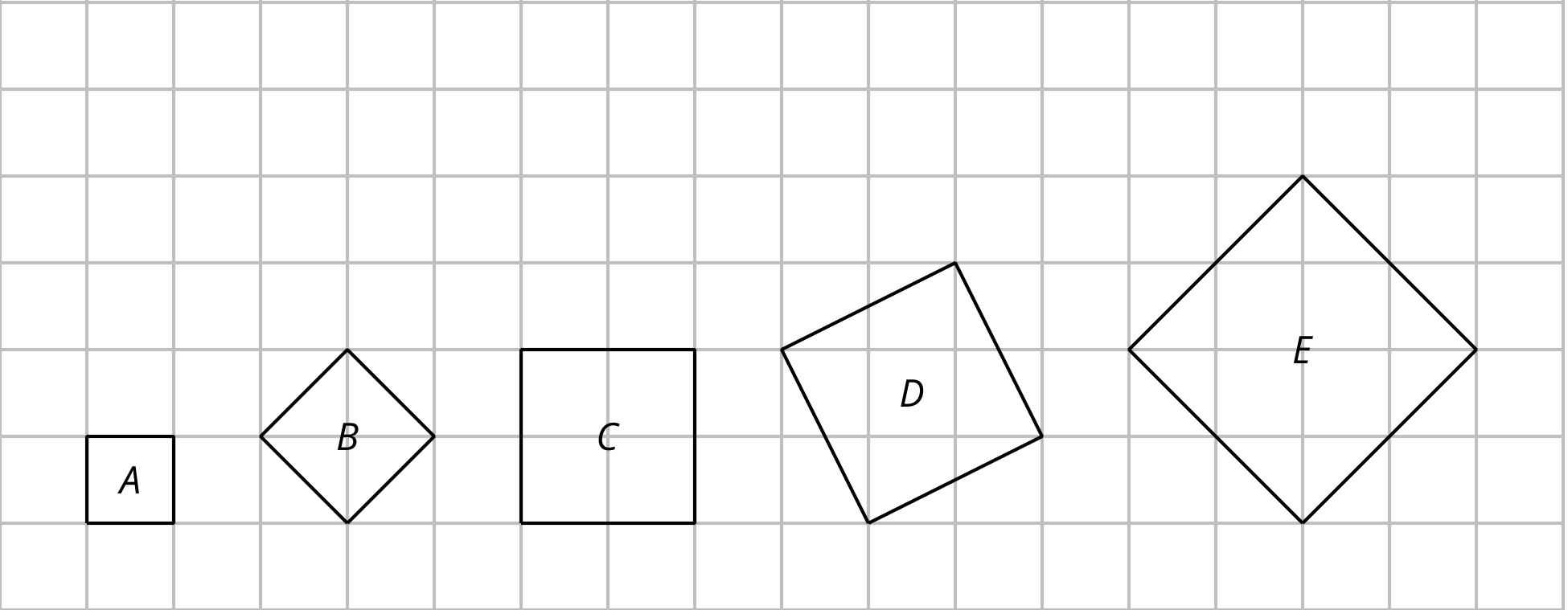 This table includes areas in square units and side lengths in units of some more squares. Complete the table.Are you ready for more?In the first question, all of the squares have vertices at grid points.Is there a square whose vertices are at grid points and whose area is 7 square units? Explain how you know.Is there a square whose vertices are at grid points and whose area is 10 square units? Explain how you know.2.3: Cube It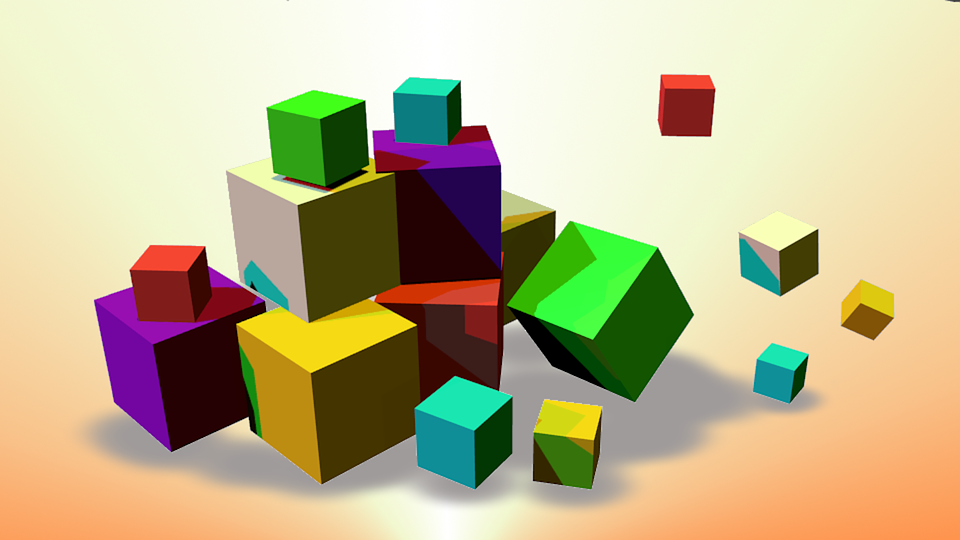 A cube has edge length 3 units. What is the volume of the cube?A cube has edge length 4 units. What is the volume of the cube?A cube has volume 8 units. What is the edge length of the cube?A cube has volume 7 units. What is the edge length of the cube? is between 10 and 11 because  and . Determine the whole numbers that each of these cube roots lies between:Lesson 2 SummaryIf a square has side length , then the area is . If a square has area , then the side length is . For a positive number , the square root of  is defined as the positive number that squares to make , and it is written as . In other words, . We can also think of  as a solution to the equation . This square has an area of  because its sides have length : 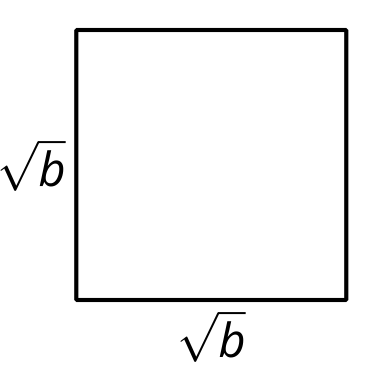 Similarly, if a cube has edge length , then the volume is . If a cube has volume , then the edge length is . The number  is defined as the number that cubes to make . In other words, . We can also think of  as a solution to the equation . This cube has a volume of  because its sides have length :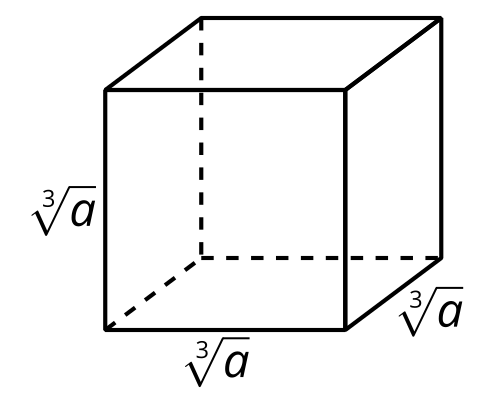 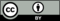 © CC BY 2019 by Illustrative Mathematics®figureABCDEareaside lengtharea92389side length46.4between1 and 22 and 33 and 44 and 55 and 66 and 77 and 88 and 9